ПРАВИТЕЛЬСТВО ЧУКОТСКОГО АВТОНОМНОГО ОКРУГАПОСТАНОВЛЕНИЕот 16 октября 2017 г. N 371О МОЛОДЕЖНОМ ПРАВИТЕЛЬСТВЕ ЧУКОТСКОГО АВТОНОМНОГО ОКРУГАВ целях привлечения молодежи к решению вопросов социально-экономического развития Чукотского автономного округа, формирования кадрового резерва и подготовки молодежи для эффективной работы в сфере государственного управления в рамках реализации молодежной политики, повышения их правовой и политической культуры Правительство Чукотского автономного округа постановляет:1. Утвердить:1) Положение о Молодежном Правительстве Чукотского автономного округа согласно приложению 1 к настоящему постановлению;2) Положение о проведении конкурса по формированию Молодежного Правительства Чукотского автономного округа согласно приложению 2 к настоящему постановлению.2. Контроль за исполнением настоящего постановления возложить на Аппарат Губернатора и Правительства Чукотского автономного округа (Каргаполов П.А.).(в ред. Постановлений Правительства Чукотского автономного округа от 30.08.2021 N 344, от 22.03.2024 N 100)Председатель ПравительстваР.В.КОПИНПриложение 1к постановлению ПравительстваЧукотского автономного округаот 16 октября 2017 г. N 371ПОЛОЖЕНИЕО МОЛОДЕЖНОМ ПРАВИТЕЛЬСТВЕ ЧУКОТСКОГО АВТОНОМНОГО ОКРУГА1. ОБЩИЕ ПОЛОЖЕНИЯ1.1. Настоящее Положение определяет правовое положение, структуру и полномочия Молодежного Правительства Чукотского автономного округа (далее - Молодежное Правительство).1.2. Молодежное Правительство является консультационным органом при Правительстве Чукотского автономного округа, функционирующим на общественных началах.1.3. Молодежное Правительство осуществляет свою деятельность в соответствии с законодательством Российской Федерации и Чукотского автономного округа, а также настоящим Положением.1.4. Члены Молодежного Правительства осуществляют свою деятельность на добровольной и безвозмездной основе в порядке, предусмотренном настоящим Положением.2. ЦЕЛИ И ЗАДАЧИ МОЛОДЕЖНОГО ПРАВИТЕЛЬСТВА2.1. Основными целями Молодежного Правительства являются:1) вовлечение молодежи в управленческую деятельность, повышение правовой и политической культуры молодежи;2) привлечение социально активной молодежи к решению задач, стоящих перед органами исполнительной власти Чукотского автономного округа;3) участие молодежи в совершенствовании системы государственного управления Чукотского автономного округа;4) изучение молодежью системы работы органов исполнительной власти Чукотского автономного округа.2.2. Основные задачи Молодежного Правительства:1) обеспечение участия представителей молодежи в выработке основных направлений деятельности органов исполнительной власти Чукотского автономного округа;2) содействие реализации основных направлений государственной молодежной политики в Чукотском автономном округе, пропаганде целей и задач молодежной политики;3) выявление и поддержка молодых людей, обладающих организаторскими способностями и лидерскими качествами;4) создание целостной системы отбора, подготовки и приобщения социально активных молодых людей к управленческой деятельности, повышение их правовой и политической культуры;5) подготовка аналитических, информационных и иных материалов по вопросам молодежной политики по поручению Правительства Чукотского автономного округа и органов исполнительной власти Чукотского автономного округа;6) обеспечение участия при формировании планов социально-экономического развития Чукотского автономного округа и разработке государственных программ, нормативных правовых актов Чукотского автономного округа;7) получение знаний и практических навыков в области государственного управления, изучение проблем государственного управления в различных сферах общественных отношений.3. ПРАВА И ОБЯЗАННОСТИ МОЛОДЕЖНОГО ПРАВИТЕЛЬСТВА3.1. Молодежное Правительство для осуществления возложенных на него задач имеет право:1) при выполнении поручений Правительства Чукотского автономного округа запрашивать и получать информацию в органах исполнительной власти и местного самоуправления;2) вносить предложения на стадии разработки проектов правовых актов Правительства Чукотского автономного округа;3) организовывать совещания, консультации, "круглые столы" и другие мероприятия, способствующие реализации своих полномочий;4) вносить предложения в Правительство Чукотского автономного округа по вопросам совершенствования своей деятельности;5) вести переписку с государственными и негосударственными органами и организациями по вопросам компетенции Молодежного Правительства;6) привлекать для участия в своей работе (по согласованию) представителей органов местного самоуправления Чукотского автономного округа, организаций и общественных объединений.3.2. Молодежное Правительство обязано:1) соблюдать законодательство Российской Федерации и Чукотского автономного округа, иные нормативные правовые акты, а также настоящее Положение;2) ежегодно представлять Губернатору - Председателю Правительства Чукотского автономного округа доклад по итогам своей деятельности до 1 апреля года, следующего за отчетным.4. ПОРЯДОК ФОРМИРОВАНИЯ И СРОК ПОЛНОМОЧИЙ МОЛОДЕЖНОГОПРАВИТЕЛЬСТВА4.1. Срок полномочий Молодежного Правительства составляет два года.(в ред. Постановления Правительства Чукотского автономного округа от 30.08.2021 N 344)4.2. Молодежное Правительство формируется в составе не менее трех человек.(в ред. Постановления Правительства Чукотского автономного округа от 30.08.2021 N 344)4.3. Членами Молодежного Правительства могут быть граждане Российской Федерации в возрасте от 18 до 35 лет включительно, постоянно проживающие на территории Чукотского автономного округа, на основании их личного заявления, прошедшие конкурсный отбор. Члены Молодежного Правительства, достигшие возраста 35 лет, заканчивают свою деятельность по истечении срока полномочий Молодежного Правительства.4.4. Формирование состава Молодежного Правительства и его утверждение осуществляются по результатам конкурса в соответствии с положением, утверждаемым постановлением Правительства Чукотского автономного округа.4.5. Состав Молодежного Правительства утверждается распоряжением Правительства Чукотского автономного округа.4.6. Молодежное Правительство состоит из председателя, заместителя председателя, ответственного секретаря и членов Молодежного Правительства.4.7. Председатель Молодежного Правительства, заместитель председателя, ответственный секретарь, члены Молодежного правительства слагают свои полномочия перед Правительством Чукотского автономного округа после формирования нового состава Молодежного Правительства.4.8. Полномочия членов Молодежного Правительства начинаются со дня утверждения состава Молодежного Правительства и прекращаются в день утверждения нового состава.4.9. Полномочия члена Молодежного Правительства прекращаются досрочно в случаях:1) письменного заявления члена Молодежного Правительства о сложении своих полномочий;2) утраты гражданства Российской Федерации;3) выезда за пределы Чукотского автономного округа на обучение в очной форме или на постоянное место жительства;4) вступления в законную силу обвинительного приговора суда в отношении лица, являющегося членом Молодежного Правительства;5) вступления в законную силу решения суда о признании недееспособным или ограниченно дееспособным лица, являющегося членом Молодежного Правительства;6) смерти.4.10. В случае неисполнения или ненадлежащего исполнения своих обязанностей член Молодежного Правительства может быть исключен из его состава, если за его исключение проголосуют не менее двух третей от общего числа членов Молодежного Правительства.Решение об исключении оформляется распоряжением Правительства Чукотского автономного округа.4.11. В случае досрочного прекращения полномочий члена Молодежного Правительства объявляется конкурс на замещение образовавшейся вакансии.4.12. Новый член Молодежного Правительства назначается на оставшийся срок полномочий Молодежного Правительства.5. ОРГАНИЗАЦИЯ ДЕЯТЕЛЬНОСТИ МОЛОДЕЖНОГО ПРАВИТЕЛЬСТВА5.1. Структура Молодежного Правительства утверждается решением Молодежного Правительства.5.2. Для общей координации деятельности Молодежного Правительства назначается председатель Молодежного Правительства (далее - Председатель), кандидатура которого утверждается на первом заседании Молодежного Правительства Чукотского автономного округа по представлению Заместителя Губернатора - Председателя Правительства, Руководителя Аппарата Губернатора и Правительства Чукотского автономного округа.5.3. Заседания Молодежного Правительства проводятся по мере необходимости, но не реже двух раз в год. Внеочередные заседания проводятся по решению Правительства Чукотского автономного округа, Председателя Молодежного Правительства, а также по требованию не менее двух третей членов Молодежного Правительства.5.4. В функциональные обязанности Председателя входят:1) осуществление организации деятельности Молодежного Правительства;2) координация работы членов Молодежного Правительства, ответственного секретаря, рабочих групп, создаваемых Молодежным Правительством, в том числе поручения членам Молодежного Правительства, ответственному секретарю, а также создаваемым рабочим группам в соответствии с их задачами и направлениями деятельности;3) формирование перспективного плана работы Молодежного Правительства;4) созыв и проведение заседаний Молодежного Правительства;5) председательствование на заседаниях Молодежного Правительства;6) формирование на основе предложений членов Молодежного Правительства повестки дня его очередного заседания;7) подписание протоколов заседаний и решений Молодежного Правительства;8) представление Молодежного Правительства во взаимоотношениях с органами государственной власти, органами местного самоуправления, иными органами, учреждениями и организациями;9) организация и подготовка к конкурсу по формированию нового состава Молодежного Правительства.5.5. В функциональные обязанности ответственного секретаря Молодежного Правительства входят:1) организация работы по обеспечению членов Молодежного Правительства текущей документацией;2) обеспечение своевременной подготовки материалов к заседаниям Молодежного Правительства;3) ведение протоколов заседаний Молодежного Правительства;4) ведение приема и регистрации письменных заявлений членов Молодежного Правительства, контроль их прохождения;5) контроль за соблюдением членами Молодежного Правительства настоящего Положения;6) осуществление контроля за текущей перепиской Молодежного Правительства;7) в период между заседаниями Молодежного Правительства осуществление постоянной связи с членами Молодежного Правительства;8) обеспечение решений организационных вопросов.5.6. Заседание Молодежного Правительства оформляется протоколом, который подписывается Председателем Молодежного Правительства и секретарем.5.7. В пределах своих полномочий Молодежное Правительство принимает решения и направляет их на рассмотрение органам исполнительной власти Чукотского автономного округа.Решения Молодежного Правительства носят рекомендательный характер.5.8. Решение Молодежного Правительства считается принятым, если за него проголосовало более половины членов Молодежного Правительства.5.9. Члены Молодежного Правительства имеют право:1) вносить на рассмотрение Молодежного Правительства предложения по вопросам деятельности Молодежного Правительства;2) участвовать в программных мероприятиях, проводимых Молодежным Правительством;3) получать информацию о деятельности Молодежного Правительства.5.10. Члены Молодежного Правительства обязаны:1) исполнять решения Молодежного Правительства, поручения председателя Молодежного правительства;2) лично участвовать в деятельности Молодежного Правительства, посещать все заседания Молодежного Правительства, активно содействовать решению стоящих перед Молодежным Правительством задач;3) содействовать повышению авторитета Молодежного Правительства;4) не допускать действий, наносящих ущерб правам и законным интересам Молодежного Правительства и его членов.5.11. Члены Молодежного Правительства участвуют в заседаниях лично и не вправе делегировать свои полномочия другим лицам. Заседания ведет Председатель, а при его отсутствии - заместитель Председателя.5.12. Организационное, материально-техническое обеспечение и курирование деятельности Молодежного Правительства осуществляет Аппарат Губернатора и Правительства Чукотского автономного округа.5.13. Иные вопросы деятельности Молодежного Правительства, не урегулированные настоящим Положением, определяются регламентом работы Молодежного Правительства.Приложение 2к постановлению ПравительстваЧукотского автономного округаот 16 октября 2017 г. N 371ПОЛОЖЕНИЕО ПРОВЕДЕНИИ КОНКУРСА ПО ФОРМИРОВАНИЮ МОЛОДЕЖНОГОПРАВИТЕЛЬСТВА ЧУКОТСКОГО АВТОНОМНОГО ОКРУГА1. ОБЩИЕ ПОЛОЖЕНИЯ1.1. Настоящее Положение регулирует порядок организации и проведения конкурса по формированию состава Молодежного Правительства Чукотского автономного округа (далее - Молодежное Правительство).1.2. Конкурс по формированию состава Молодежного Правительства (далее - конкурс) проводится в целях обеспечения равного доступа молодежи к участию в работе Молодежного Правительства путем отбора наиболее талантливых и интеллектуально развитых молодых людей по итогам конкурсных испытаний.1.3. Победители конкурса включаются в состав Молодежного Правительства распоряжением Правительства Чукотского автономного округа по представлению комиссии по организации и проведению конкурса (далее - комиссия).2. УСЛОВИЯ И ПОРЯДОК ПРОВЕДЕНИЯ КОНКУРСА2.1. Организация и проведение конкурса возлагаются на комиссию.Координацию деятельности по организации и проведению конкурса осуществляет Аппарат Губернатора и Правительства Чукотского автономного округа.2.2. В состав комиссии включаются члены Правительства Чукотского автономного округа, представители органов исполнительной власти, общественных организаций. Состав комиссии утверждается распоряжением Правительства Чукотского автономного округа.2.3. Решения комиссии принимаются в ходе открытого голосования большинством голосов от общего числа членов комиссии и оформляются протоколом.Правом решающего голоса в случае равенства голосов обладает председательствующий на заседании комиссии.2.4. Информация о проведении конкурса (требования к участникам, дата и место представления документов для участия в конкурсе) размещается комиссией в средствах массовой информации и информационно-телекоммуникационной сети "Интернет" на официальном сайте Чукотского автономного округа http://чукотка.рф.2.5. Участвовать в конкурсе может гражданин Российской Федерации в возрасте от 18 до 35 лет включительно (на момент формирования Молодежного Правительства), постоянно проживающий на территории Чукотского автономного округа.2.6. Кандидаты в состав Молодежного Правительства (далее - кандидаты) выдвигаются органами государственной власти, органами местного самоуправления Чукотского автономного округа, учреждениями и предприятиями всех форм собственности, общественных организаций и объединений, расположенных на территории Чукотского автономного округа, с учетом добровольного участия претендента. Гражданин Российской Федерации вправе самостоятельно выдвинуть свою кандидатуру в состав Молодежного Правительства.2.7. Кандидат, изъявивший желание участвовать в конкурсе, представляет в комиссию лично, почтовым отправлением или на электронную почту, адрес которой указан в информации о проведении конкурса, следующие документы и материалы:1) личное заявление;2) копию паспорта (всех заполненных страниц);3) заполненную анкету с фотографией формата 3 x 4 см (по форме согласно приложению 2 к настоящему Положению);(в ред. Постановления Правительства Чукотского автономного округа от 30.08.2021 N 344)4) характеристику с рекомендацией с места учебы, работы или общественной деятельности;5) письменную работу в соответствии с Рекомендациями по подготовке проекта, представляемого на конкурс, согласно приложению 1 к настоящему Положению.(в ред. Постановления Правительства Чукотского автономного округа от 30.08.2021 N 344)2.8. Кандидат, представивший в установленные сроки все необходимые документы, допускается к участию в конкурсе.2.9. Конкурс проводится в два этапа:1) первый этап - конкурс письменных работ, представленных участниками конкурса, подготовленных в соответствии с приложением 1 к настоящему Положению. Тематика и срок приема письменных работ объявляются организатором конкурса;(в ред. Постановления Правительства Чукотского автономного округа от 30.08.2021 N 344)2) второй этап - оценка личных и деловых качеств в ходе групповых и индивидуальных собеседований кандидата с членами комиссии (для прошедших первый этап конкурса).2.10. На первом этапе конкурса письменные работы конкурсантов оцениваются комиссией в срок, не превышающий 10 дней с момента окончания приема документов.2.11. Проекты оцениваются комиссией по следующим критериям:1) актуальность (оценивается важность, значимость, масштабность и необходимость мероприятий проекта для настоящего времени);2) реалистичность (наличие квалифицированных кадров, способность привлечь в необходимом объеме специалистов и добровольцев для реализации мероприятий проекта, достаточность финансовых средств для реализации мероприятий и достижения целей проекта);3) обоснованность (наличие необходимых обоснований для проведения предлагаемых мероприятий).2.12. Не позднее чем за пять дней до начала второго этапа конкурса комиссия сообщает о дате, времени и месте его проведения всем кандидатам, допущенным к участию во втором этапе.2.13. Итоговое решение о победителях конкурса принимается комиссией.2.14. Сообщения о результатах конкурса направляются в письменной форме кандидатам в семидневный срок со дня его завершения. Информация о результатах конкурса также размещается в указанный срок на официальном сайте Чукотского автономного округа http://чукотка.рф.2.15. Расходы, связанные с участием в конкурсе (проезд к месту проведения конкурса и обратно, наем жилого помещения, проживание, пользование услугами средств связи и другие), осуществляются кандидатами за счет собственных средств.Приложение 1к Положению о проведении конкурса по формированиюМолодежного Правительства Чукотского автономного округаРЕКОМЕНДАЦИИПО ПОДГОТОВКЕ ПРОЕКТА, ПРЕДСТАВЛЯЕМОГО НА КОНКУРСПО ФОРМИРОВАНИЮ МОЛОДЕЖНОГО ПРАВИТЕЛЬСТВА ЧУКОТСКОГОАВТОНОМНОГО ОКРУГА1. Все материалы представляются на русском языке в отпечатанном виде на бумаге формата А4 в одном экземпляре. Объем материала - до 7 страниц машинописного текста через 1,5 интервала 14 шрифтом (поля: верхнее, нижнее - 2,5 см; левое - 3 см; правое - 1 см). Присланные на конкурс материалы не возвращаются и не рецензируются.2. Проект должен соответствовать требованиям, предъявляемым к его составу, приведенным в пункте 3 настоящих рекомендаций. Проекты, составленные с нарушением установленных требований, рассмотрению не подлежат.3. Состав проекта:3.1. Титульный лист:3.1.1. Название проекта.3.1.2. Автор проекта (фамилия, имя, отчество, место работы (учебы), звание (если есть), возраст, адрес, телефон, адрес электронной почты).3.2. Содержание проекта должно включать следующие пункты:3.2.1. География проекта (где и в какой сфере будет осуществляться проект).3.2.2. Сроки выполнения проекта (начало и окончание, продолжительность в месяцах).3.2.3. Поддерживающие организации или физические лица, если таковые есть (письма поддержки, рекомендации и т.д.).3.2.4. Название организации (если участник заявляет проект как автор коллективной работы какой-либо организации) (организационно-правовой статус организации, адрес, телефон, факс, электронная почта).3.2.5. Краткая аннотация проекта (не более одной страницы текста, содержащего краткое изложение проекта, повторяющее все его части (по несколько предложений на каждую его часть)). Актуальность, обоснованность проекта, глубина разработанности идеи и ее реализуемость, перспективность, сроки реализации проекта, ориентировочные объемы необходимых средств.3.2.6. Постановка проблемы, описание потребности (не более одной страницы).3.2.7. Цели и задачи проекта.3.2.8. Описание проекта: перспективность проекта, стратегия и методы достижения поставленных целей (показать глубину проработанности идеи).3.2.9. Механизм реализации проекта - как будут реализовываться цели и задачи, необходимые ресурсы и кадровое обеспечение и т.д. Эта часть должна быть наиболее подробной.3.2.10. Ожидаемые результаты (результаты описываются максимально конкретно). Раздел содержит информацию, отвечающую на вопросы:- каких результатов в итоге реализации проекта можно достичь?- что конкретно изменится?3.2.11. Возможность снятия (полного разрешения) проблемы в результате реализации проекта.3.2.12. Оценка достижения намеченных результатов и отчетность (кто и каким образом будет оценивать осуществление поставленных задач и достижение намеченных результатов в ходе выполнения проекта (мониторинг) и по окончании его действия).Приложение 2к Положению о проведении конкурса по формированиюМолодежного Правительства Чукотского автономного округа                               ФОРМА АНКЕТЫ       участника конкурса по формированию Молодежного Правительства                       Чукотского автономного округа                                                             ┌───────┐                                                             │       │                                                             │ Фото  │                                                             │ 3 x 4 │                                                             │       │                                                             └───────┘Ф.И.О. __________________________________________________________________________________________________________________________________________________                 СОГЛАСИЕ НА ОБРАБОТКУ ПЕРСОНАЛЬНЫХ ДАННЫХЯ, ________________________________________________________________________                (Ф.И.О. (последнее при наличии) полностью)Паспорт: серия ___________ N ___________ выдан: ________________________________________________________________________________________________________________________________________________________________________________,                   (кем, дата выдачи, код подразделения)проживающий(ая) по адресу: _____________________________________________________________________________________________________________________________________________________________________________________________________,настоящим   даю  свое  согласие  на  обработку  моих  персональных  данных,содержащихся в анкете, и подтверждаю, что, давая такое согласие, я действуюсвоей  волей  и  в своих интересах. Данное согласие действует с момента егоподписания мной до отзыва его моим письменным заявлением.__ ___________ ____ г. _________________________ __________________________ (дата подписания)          (личная подпись)         (инициалы, фамилия)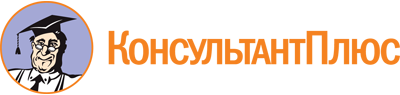 Постановление Правительства Чукотского автономного округа от 16.10.2017 N 371
(ред. от 22.03.2024)
"О Молодежном Правительстве Чукотского автономного округа"
(вместе с "Положением о Молодежном Правительстве Чукотского автономного округа", "Положением о проведении конкурса по формированию Молодежного Правительства Чукотского автономного округа")Документ предоставлен КонсультантПлюс

www.consultant.ru

Дата сохранения: 01.06.2024
 Список изменяющих документов(в ред. Постановлений Правительства Чукотского автономного округаот 30.08.2021 N 344, от 22.03.2024 N 100)Список изменяющих документов(в ред. Постановления Правительства Чукотского автономного округаот 30.08.2021 N 344)Список изменяющих документов(в ред. Постановления Правительства Чукотского автономного округаот 30.08.2021 N 344)Контактная информация:Контактная информация:Контактный номер телефонаЭлектронная почтаДомашний адресСсылка на Ваш аккаунт:(если имеется)Ссылка на Ваш аккаунт:(если имеется)Vk.comTwitter.comFacebook.comLivejournal.comи др.Личные данные:Личные данные:Дата рождения (чч.мм.гг.)Семейное положениеМесто учебыСпециальностьГоды обученияМесто работыДолжностьДолжностные обязанностиПрофессиональные навыки и знанияЗнание языковИнформация об участии в деятельности общественных организаций, в реализации проектов, участии в конференциях, конкурсах, соревнованиях и занятых призовых местахДополнительная информация:Дополнительная информация:Личные качестваУвлеченияПрочееМинимальная доля личного времени в работе Молодежного Правительства (количество часов в день)Молодежное Правительство - это площадка...Стремиться к успеху - это значит...Утвердиться в жизни - это значит...Со мной легко работать потому, что...Продвигаться к цели - это значит...Проявлять инициативу в работе - это значит...